MŠ JIRÁSKOVA HEŘMANŮV MĚSTEC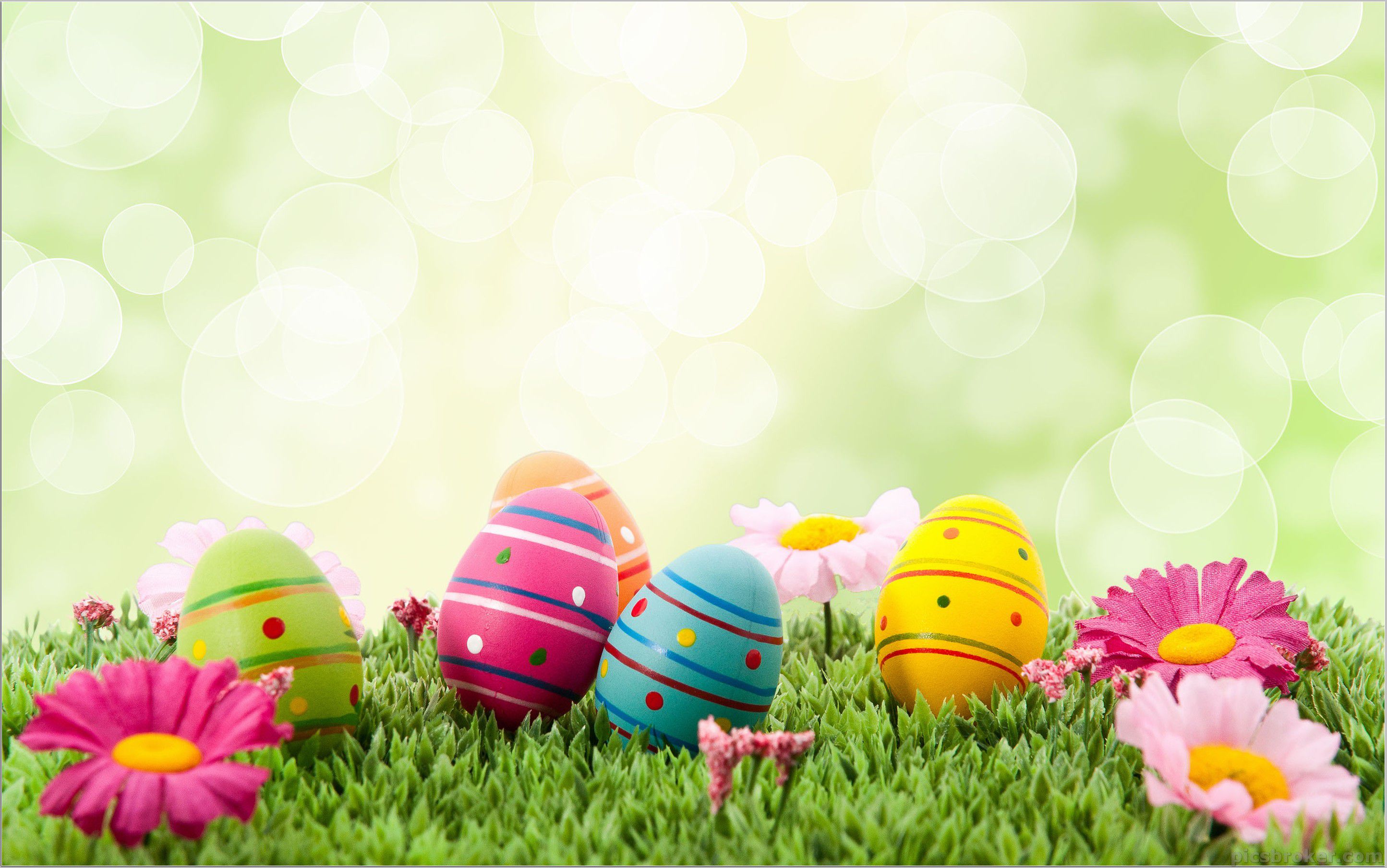 VÁS SRDEČNĚ ZVE NAVELIKONOČNÍ JARMARK30.3.2023OD 8 DO 15 HODIN V NAŠÍ MATEŘSKÉ ŠKOLE.TĚŠÍME SE NA VÁS !!